от  23 июля  2020 года № 27-2г. Горно-АлтайскО внесении изменения в Регламент Горно-Алтайского  Совета депутатов Руководствуясь статьей 47 Устава муниципального образования «Город Горно-Алтайск», принятого постановлением Горно-Алтайского городского Совета депутатов от 22 марта 2018 года № 7-1, Горно-Алтайский городской Совет депутатов решил:1.  Главу 8  Регламента Горно-Алтайского городского Совета депутатов 
утвержденного решением Горно-Алтайского городского Совета депутатов от 20  июня 2017 года № 38-7, дополнить статьей 55.1 следующего содержания:«Статья 55.1. Президиум Совета депутатов1.  «Президиум  городского  Совета депутатов  является комиссией созданной  Горно-Алтайским городским Совете депутатов из числа депутатов  городского Совета  для осуществления части его полномочий между сессиями (далее - Президиум).В течение срока своих полномочий городской Совет  вправе упразднить Президиум, реорганизовать его, вносить изменения                            в персональный состав.Полномочия и порядок деятельности Президиума определяется Положением о Президиуме.2.  В состав Президиума входят:  Мэр города, заместитель председателя городского  Совета, председатели Постоянных комитетов  городского Совета, руководители депутатских фракций. В президиум могут быть избраны  и другие депутаты городского Совета. Количественный состав устанавливается  городским Советом депутатов.Депутаты  городского Совета,  не входящие в состав Президиума, вправе принимать участие в его заседаниях, вносить предложения, участвовать в обсуждении вопросов, принятии решений с правом совещательного голоса.  В случае несогласия с решением Президиума депутаты                  городского Совета  вправе внести свои предложения   на рассмотрение сессии городского Совета.  3.   Заседание Президиума созывается в соответствии с перспективным планом работы городского Совета, а также по мере необходимости.Заседание Президиума правомочно при наличии не менее половины его состава.                                                                                                  Заседание Президиума созывает и ведет  Мэр города или, по его поручению,  его заместитель.Решения Президиума принимаются на его заседаниях большинством   от его общего состава.4.  Президиум согласовывает  дату проведения сессии городского Совета, проект повестки сессии, список приглашенных для участия в сессии.5. Организационно-техническое обеспечение работы Президиума  осуществляется работником аппарата  городского Совета.».2. Настоящее решение подлежит официальному опубликованию 
и вступает в силу после дня его официального опубликования.ГОРНО-АЛТАЙСКИЙГОРОДСКОЙ СОВЕТДЕПУТАТОВ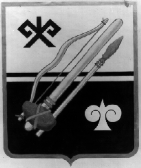 ГОРНО-АЛТАЙСК  КАЛАНЫҤ ДЕПУТАТТАР СОВЕДИРЕШЕНИЕЧЕЧИММэр города Горно-Алтайска                                          Ю.В. Нечаев